"Холокост- национальная пандемия смерти".15 января 2022 ученики  МБОУ СОШ №37 вместе с учителем истории и обществознания Тиникашвили Софико Тенгизовной посетили музей И.А. Плиева, где состоялось открытие выставки "Холокост- национальная пандемия смерти", которая посвящена Международному дню памяти жертв Холокоста. На выставке были представлены информационные стенды и материалы, которые рассказывают о миллионах узников концлагерей, уничтоженных нацистами в газовых камерах по национальному признаку. 18 января состоялось открытое мероприятие "Холокост-Память поколений" с  участием учеников 10-11 классов, которое провела учитель истории и обществознания Тиникашвили Софико Тенгизовна.  На мероприятии учащиеся подробно проникли в историю тех времен. Знание уроков Холокоста необходимо, прежде всего, для того, чтобы подобный геноцид не повторился против какого-либо народа на Земле. Жестокое и безжалостное отношение к людям надолго останется в памяти  современного поколения." Пока мы помним-мы живы. И жива память о миллионах погибших"Тиникашвили Софико Тенгизовна.  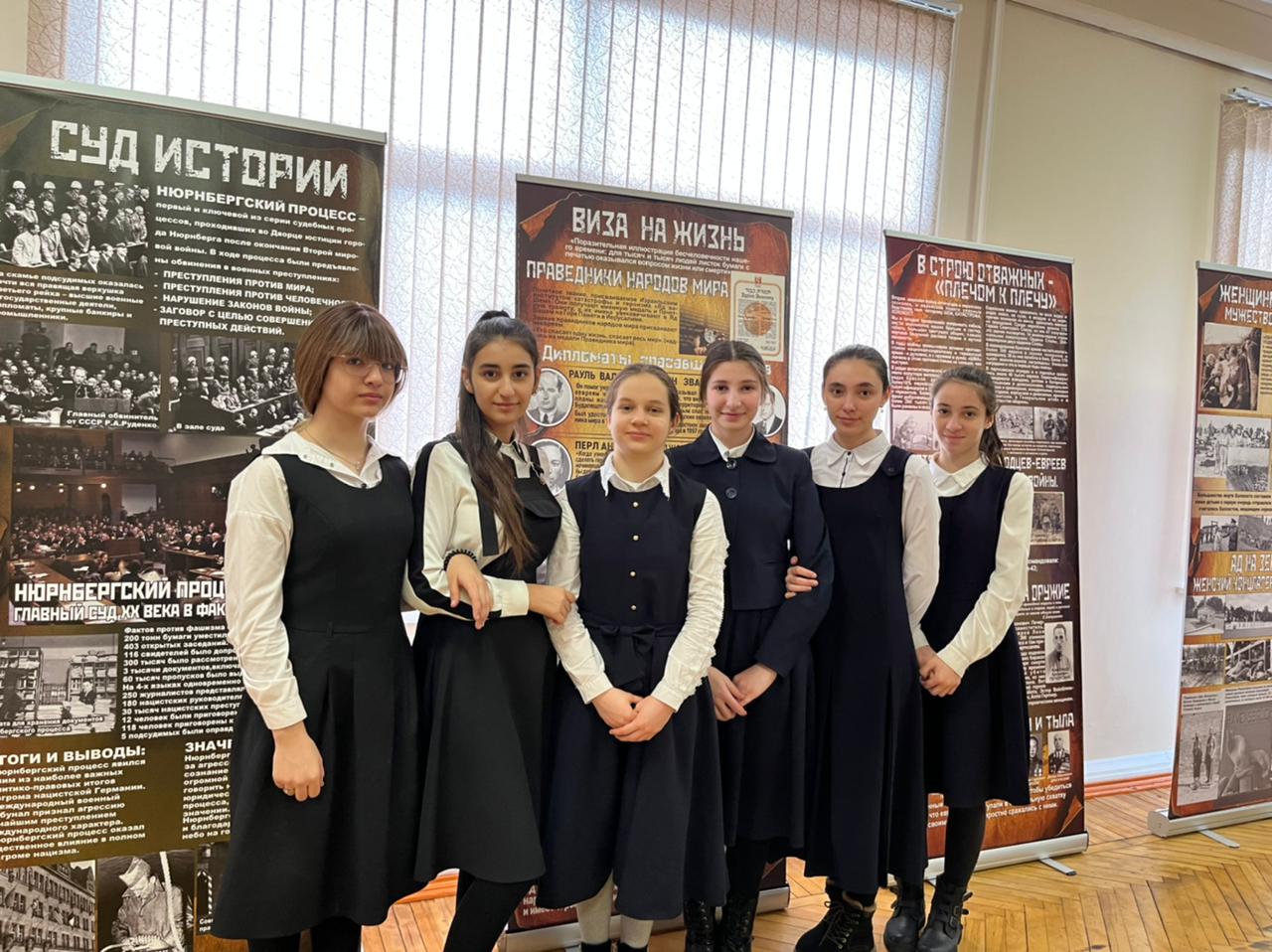 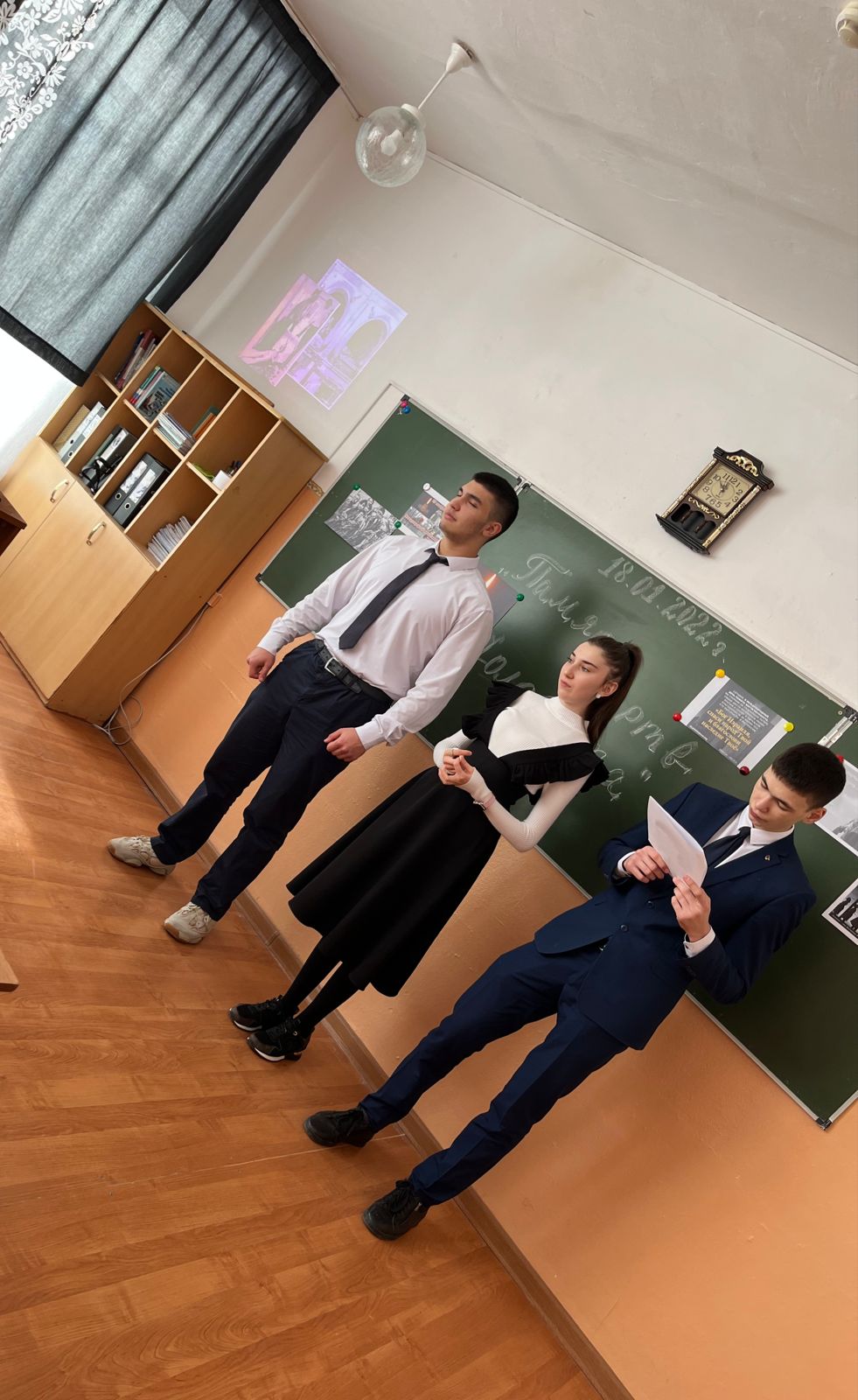 